Notre association est à but non lucratif, cependant, dans le but de faire vivre cette association et de combler au mieux nos membres, une cotisation de 30 euros est demandée à chacun des adhérents. L’inscription au club est obligatoire pour participer à tous les événements tels que les différents championnats Alsace Poker online, et les tournois live de l’association. Les packages mis en jeux par notre association, dans les championnats live ou online, ont pour objectif de faire représenter notre club de poker dans les différents tournois nationaux et internationaux. Les membres qui gagneront ces packages s’engagent à représenter personnellement les couleurs de notre association.Mode de règlement :		Espèces  [ ]	    Chèque  [ ]		Virement  [ x]Règlement à adresser à l’ordre d’ALSACE HOLDEM.Formulaire à renvoyer à : Perrine AREAS, Alsace Poker 17 rue du Baron de Faviers 67750 SCHERWILLER*Je m’engage a signaler à ALSACE POKER tout changement de pseudo WINAMAX sous peine d’exclusion immédiate * Je suis majeur (obligation légale)* Je souhaite devenir membre d’Alsace poker et je règle ma cotisation de 30€.* J'autorise Alsace Poker à utiliser mon image dans le cadre de sa communication* J’accepte le règlement intérieur du club disponible sur le forumCALENDRIER DU LIVE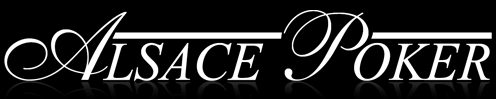 28/08/2016 : FREEROLL de RENTREE Lieu : salle polyvalente de Scherwiller (place de la Libération – en face de la Mairie)Objectif : fêter tous ensemble le début de saison avec à la gagne une provision sur un Compte Poker Alsace PokerLes 8 tournois Championnat Live du vendredi : tous les 1er vendredis du mois Lieu : salle polyvalente de Scherwiller (place de la Libération – en face de la Mairie)En 2016 : Le 07 Octobre / Le 04 Novembre / Le 02 Décembre et en 2017 : Le 06 janvier / Le 03 février / Le 03 mars / Le 07 avril / Le 05 mai  Bonus : En plus, à partir de ces 8 manches de championnat, les 5 meilleures performances seront retenues pour établir un classement général qui sera primé.Le Main Event sur 2 jours, fin mai ou début juinLieu : salle de La VancelleObjectif : fêter la fin de saison avec notre Deepstack habituel sur 2 jours, Stack 50K, round 40mn, BB50/100.Toutes nos dotations sont sous forme de bons d’achat ou de compte poker provisionné.CALENDRIER DU ONLINE avec notre partenaire WINAMAX1er Championnat : en route pour le WIPT de PARIS (1 package + tickets)De septembre à décembre 2016 en 8 manches, chacune à 2€2eme championnat : en route pour le WPT de DUBLIN (1 package + tickets)De janvier à mars 2017 en 6 manches, chacune à 2€3eme championnat : en route pour le SISMIX à MARRAKECH (1 package + tickets)De mars à juin 2017 en 6 manches, chacune à 2€4eme championnat : le FREEROLL de début de saison (tickets)De septembre à décembre 2016 en 7 manches5eme championnat : le FREEROLL de fin de saison (tickets)De janvier à juin 2017 en 8 manchesCe programme est susceptible d’être modifié. Vous serez prévenus sur le forum, par Facebook ou par mail…Pour s’inscrire à l’un de ces Events, créer un compte sur notre forum www.alsacepoker.fr , passer par la case « Présentation » et ajouter un post à la suite de l’Event concerné. Pour toute question, vous pouvez nous contacter sur contact@alsacepoker.fr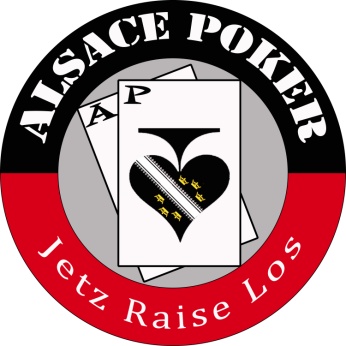 SAISON 2016/2017FORMULAIRE D’INSCRIPTION(du 01/09/2016 au 31/08/2017)Nom :IGNACEPrénom : LUDOVICDate de naissance :10/09/1987Tel : 0628324045Adresse :6 RUE DU JEU DE PAUMECode postal :67000Ville : STRASBOURGEmail: IGNACELUDOVIC@YAHOO.FRFacebook: Twitter: Pseudo sur le forum Alsace PokerlooodoPseudo EXACT sur le site partenaire Winamax Bien préciser les majuscules et minusculeLooodoDate :05/09/2018Signature :LUDOVIC IGNACE